Об отнесении деятельности юридических лиц, индивидуальных предпринимателей к категориям рискаВ соответствии с «Положением о федеральном государственном надзоре в области связи», утверждённым постановлением Правительства Российской Федерации от 05.06.2013 № 476 «О вопросах государственного контроля (надзора) и признании утратившими силу некоторых актов Правительства Российской Федерации» и «Правилами отнесения деятельности юридических лиц и индивидуальных предпринимателей и (или) используемых ими производственных объектов к определенной категории риска или определенному классу (категории) опасности», утвержденными постановлением Правительства Российской Федерации от 17.08.2016 № 806, приказываю:Деятельность юридических лиц и индивидуальных предпринимателей в области связи, указанных в Приложении № 1 к настоящему приказу, отнести к категории значительного риска. Деятельность юридических лиц и индивидуальных предпринимателей в области связи, указанных в Приложении № 2 к настоящему приказу, отнести к категории среднего риска.Деятельность юридических лиц и индивидуальных предпринимателей в области связи, указанных в Приложении № 3 к настоящему приказу, отнести к категории умеренного риска.  Начальнику отдела организационной, финансовой, правовой работы и кадров Управления Роскомнадзора по Брянской области Бирюлину З.В. Перечень юридических лиц и индивидуальных предпринимателей, указанных в Приложении № 1 к настоящему приказу, разместить на официальном сайте Управления (https://32.rkn.gov.ru/) в информационно-телекоммуникационной сети Интернет до 01.06.2020 г.Контроль за исполнением настоящего приказа оставляю за собой.Приложение 1 
к приказу Роскомнадзора 
от  № Перечень юридических лиц и индивидуальных предпринимателей, 
деятельность которых отнесена к значительной категории риска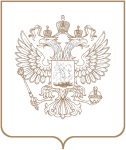 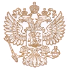 РОСКОМНАДЗОРУПРАВЛЕНИЕ ФЕДЕРАЛЬНОЙ СЛУЖБЫ ПО НАДЗОРУ В СФЕРЕ СВЯЗИ, ИНФОРМАЦИОННЫХ ТЕХНОЛОГИЙ И МАССОВЫХ КОММУНИКАЦИЙ ПО БРЯНСКОЙ ОБЛАСТИПРИКАЗРОСКОМНАДЗОРУПРАВЛЕНИЕ ФЕДЕРАЛЬНОЙ СЛУЖБЫ ПО НАДЗОРУ В СФЕРЕ СВЯЗИ, ИНФОРМАЦИОННЫХ ТЕХНОЛОГИЙ И МАССОВЫХ КОММУНИКАЦИЙ ПО БРЯНСКОЙ ОБЛАСТИПРИКАЗРОСКОМНАДЗОРУПРАВЛЕНИЕ ФЕДЕРАЛЬНОЙ СЛУЖБЫ ПО НАДЗОРУ В СФЕРЕ СВЯЗИ, ИНФОРМАЦИОННЫХ ТЕХНОЛОГИЙ И МАССОВЫХ КОММУНИКАЦИЙ ПО БРЯНСКОЙ ОБЛАСТИПРИКАЗ№ БрянскРуководительД.В. Кузин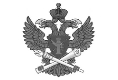 Документ подписан электронной подписью в системе электронного документооборота РоскомнадзораСВЕДЕНИЯ О СЕРТИФИКАТЕ ЭПСВЕДЕНИЯ О СЕРТИФИКАТЕ ЭПСертификатВладелецДействителен№п/пНаименование юридического лица, ФИО индивидуального предпринимателяОГРНИННМесто нахожденияКатегория рискаСведения, на основании которых принято решение об отнесении к категории риска